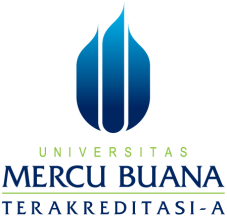 UNIVERSITAS MERCU BUANAUNIVERSITAS MERCU BUANAUNIVERSITAS MERCU BUANAUNIVERSITAS MERCU BUANAKode/ No	: Kode/ No	: UNIVERSITAS MERCU BUANAUNIVERSITAS MERCU BUANAUNIVERSITAS MERCU BUANAUNIVERSITAS MERCU BUANATanggal	: Tanggal	: PROSEDUR ………….. PROSEDUR ………….. PROSEDUR ………….. PROSEDUR ………….. Revisi	: Revisi	: PROSEDUR ………….. PROSEDUR ………….. PROSEDUR ………….. PROSEDUR ………….. Halaman	: Halaman	: PROSEDUR……………………………PROSEDUR……………………………PROSEDUR……………………………PROSEDUR……………………………PROSEDUR……………………………PROSEDUR……………………………PROSEDUR……………………………ProsesProsesPenanggung JawabPenanggung JawabPenanggung JawabPenanggung JawabTanggalProsesProsesNamaJabatanTanda TanganTanda TanganTanggalPenyusunPenyusunPemeriksaanPemeriksaanPenetapanPenetapanProf. Dr. Ngadino Surip, MSRektorPengendalianPengendalianDr. Ir. EliyaniKepala Pusat Penjaminan MutuTUJUAN (purpose)TUJUAN (purpose)TUJUAN (purpose)Contoh:Prosedur ini disusun untuk mengatur tata cara pengendalian rekaman di lingkungan Universitas Mercu Buana.Contoh:Prosedur ini disusun untuk mengatur tata cara pengendalian rekaman di lingkungan Universitas Mercu Buana.Contoh:Prosedur ini disusun untuk mengatur tata cara pengendalian rekaman di lingkungan Universitas Mercu Buana.RUANG LINGKUP (scope)RUANG LINGKUP (scope)RUANG LINGKUP (scope)Contoh:Prosedur ini dipakai untuk segala rekaman dari semua bagian yang menyimpan rekaman sebagai bukti telah terjadinya sesuatu dengan hasil-hasil tertentu.Contoh:Prosedur ini dipakai untuk segala rekaman dari semua bagian yang menyimpan rekaman sebagai bukti telah terjadinya sesuatu dengan hasil-hasil tertentu.Contoh:Prosedur ini dipakai untuk segala rekaman dari semua bagian yang menyimpan rekaman sebagai bukti telah terjadinya sesuatu dengan hasil-hasil tertentu.ACUAN (reference)ACUAN (reference)ACUAN (reference)Contoh:Contoh:Contoh:Pedoman Mutu UMBPedoman Mutu UMBKlausul 4.2.4  tentang Pengendalian RekamanKlausul 4.2.4  tentang Pengendalian RekamanInstrumen BAN PTInstrumen BAN PTDEFINISI (definition)DEFINISI (definition)DEFINISI (definition)Contoh:Rekaman mutu adalah dokumen yang dapat menunjukkan bukti dilaksanakannya suatu pekerjaan. Rekaman mutu dapat berupa formulir (form), foto, video, atau rekaman data komputer (softcopy).Contoh:Rekaman mutu adalah dokumen yang dapat menunjukkan bukti dilaksanakannya suatu pekerjaan. Rekaman mutu dapat berupa formulir (form), foto, video, atau rekaman data komputer (softcopy).Contoh:Rekaman mutu adalah dokumen yang dapat menunjukkan bukti dilaksanakannya suatu pekerjaan. Rekaman mutu dapat berupa formulir (form), foto, video, atau rekaman data komputer (softcopy).PROSEDUR (procedure)PROSEDUR (procedure)PROSEDUR (procedure)Contoh:Contoh:Contoh:Tanggung Jawab dan WewenangTanggung Jawab dan WewenangPengendalian rekaman merupakan tanggung jawab dari masing-masing pimpinan unit atau seseorang yang ditugasi.Pengendalian rekaman merupakan tanggung jawab dari masing-masing pimpinan unit atau seseorang yang ditugasi.Pengendali/ PemantauanPengendali/ PemantauanRekaman, sebagai bukti telah terjadinya sesuatu dengan hasil-hasil tertentu, harus disimpan dengan baik selama masa simpan yang ditentukan bagi rekaman itu. Daftar Rekaman menggunakan Form 11.4.30.01.Penyimpanan rekaman harus menjamin, bahwa rekaman tersebut selalu dalam keadaan baik dan tetap mudah terbaca selama masa simpannya.Segala sumber perusakan rekaman, misalnya kelembaban, harus dihindarkan.Demikian juga harus dihindarkan hilangnya rekaman karena dibawa keluar dan kemudian tidak dikembalikan kepada pengendalinya.Jika diminta oleh pelanggan atau pejabat pemerintah yang relevan, rekaman dapat ditunjukkan kepadanya atau dibuatkan gandaannya, tetapi tidak boleh diserahkan kepadanya.Rekaman yang berupa hasil kegiatan disimpan sesuai dengan masa simpan yang disyaratkan oleh BAN PT.Tiap pemusnahan rekaman apa pun, harus disertai dengan sebuah Berita Acara Pemusnahan seperti yang ditunjukkan dalam Berita Acara Pemusnahan Rekaman. Berita Acara menggunakan form Nomor 11.4.31.01Dokumen (document)Dokumen (document)Dokumen (document)Contoh:Contoh:Contoh:Form Daftar Rekaman (Form No 11.4.30.01)Form Daftar Rekaman (Form No 11.4.30.01)Berita Acara Pemusnahan (Form No. 11.4.31.01)Berita Acara Pemusnahan (Form No. 11.4.31.01)Diagram Alir (flowchart)Diagram Alir (flowchart)Diagram Alir (flowchart)